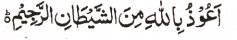 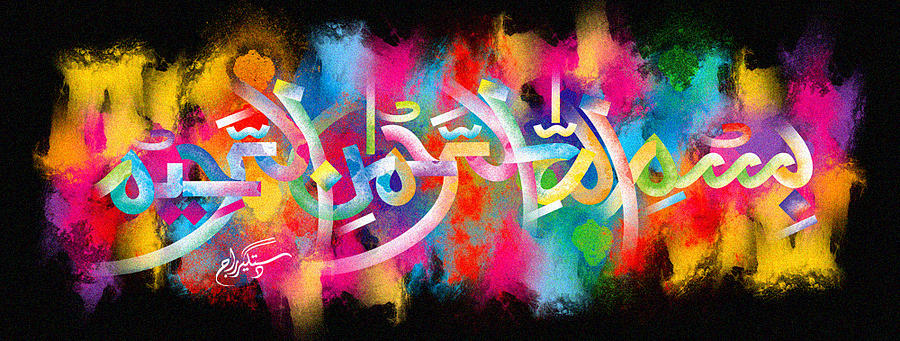 The Name of Allah  on an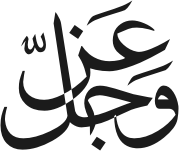 Indian Red PumpkinThe Exclusive Islamic Miracle Photographs of Dr Umar Elahi AzamSaturday 9th January 2016Manchester, UKIntroductionThe Holy Name is made by the natural, grey lines against the orange background. 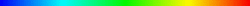 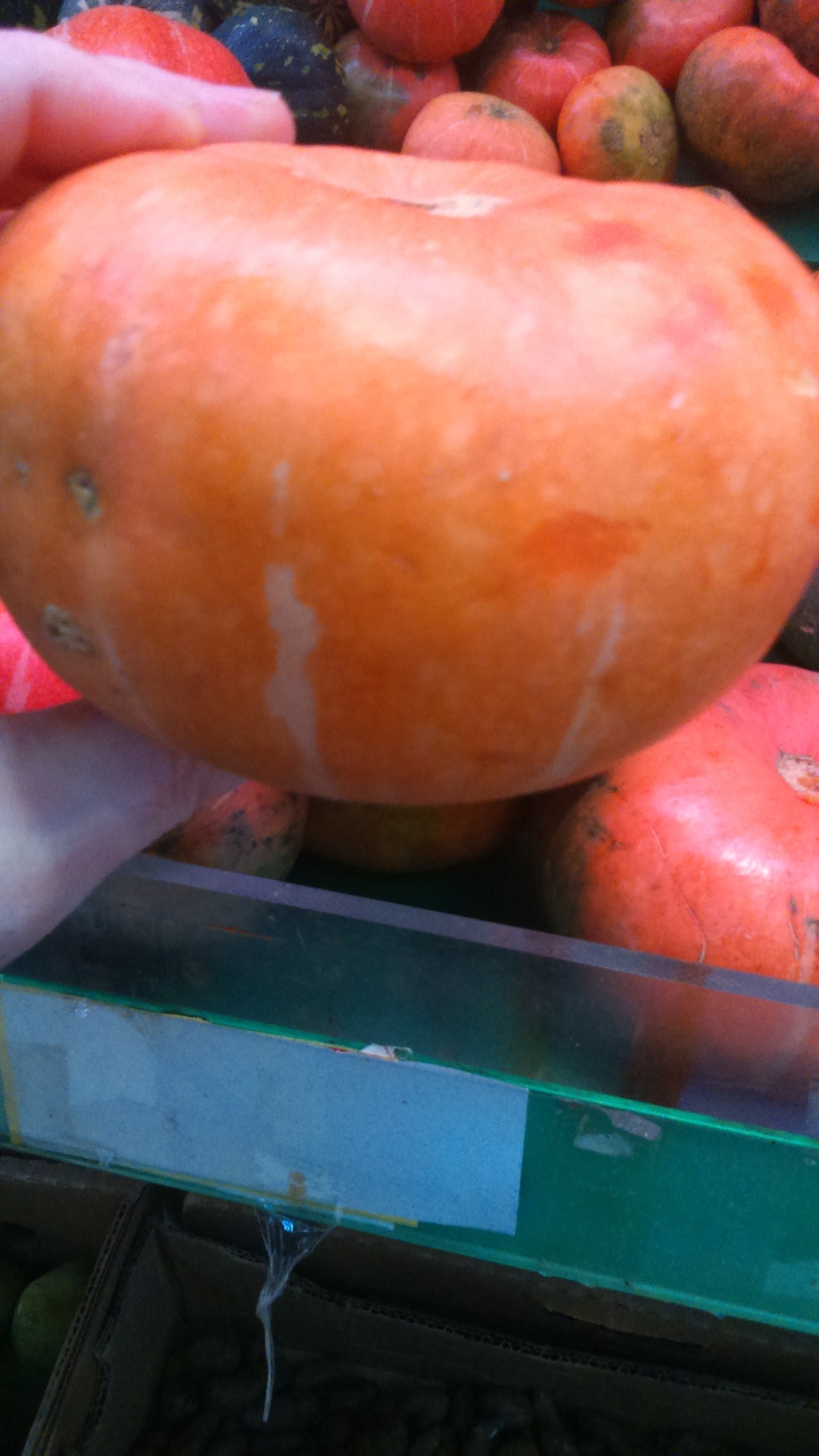 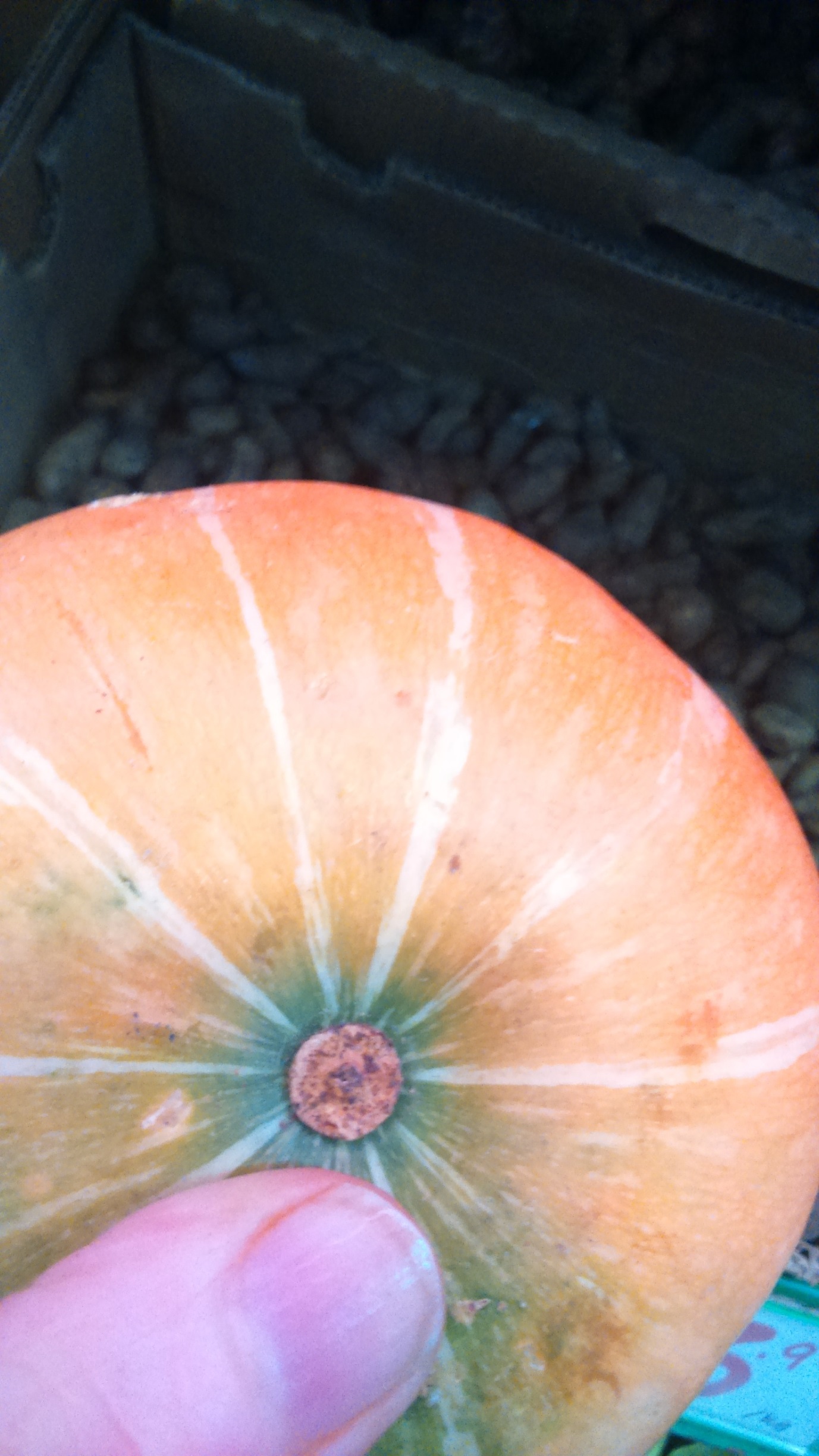 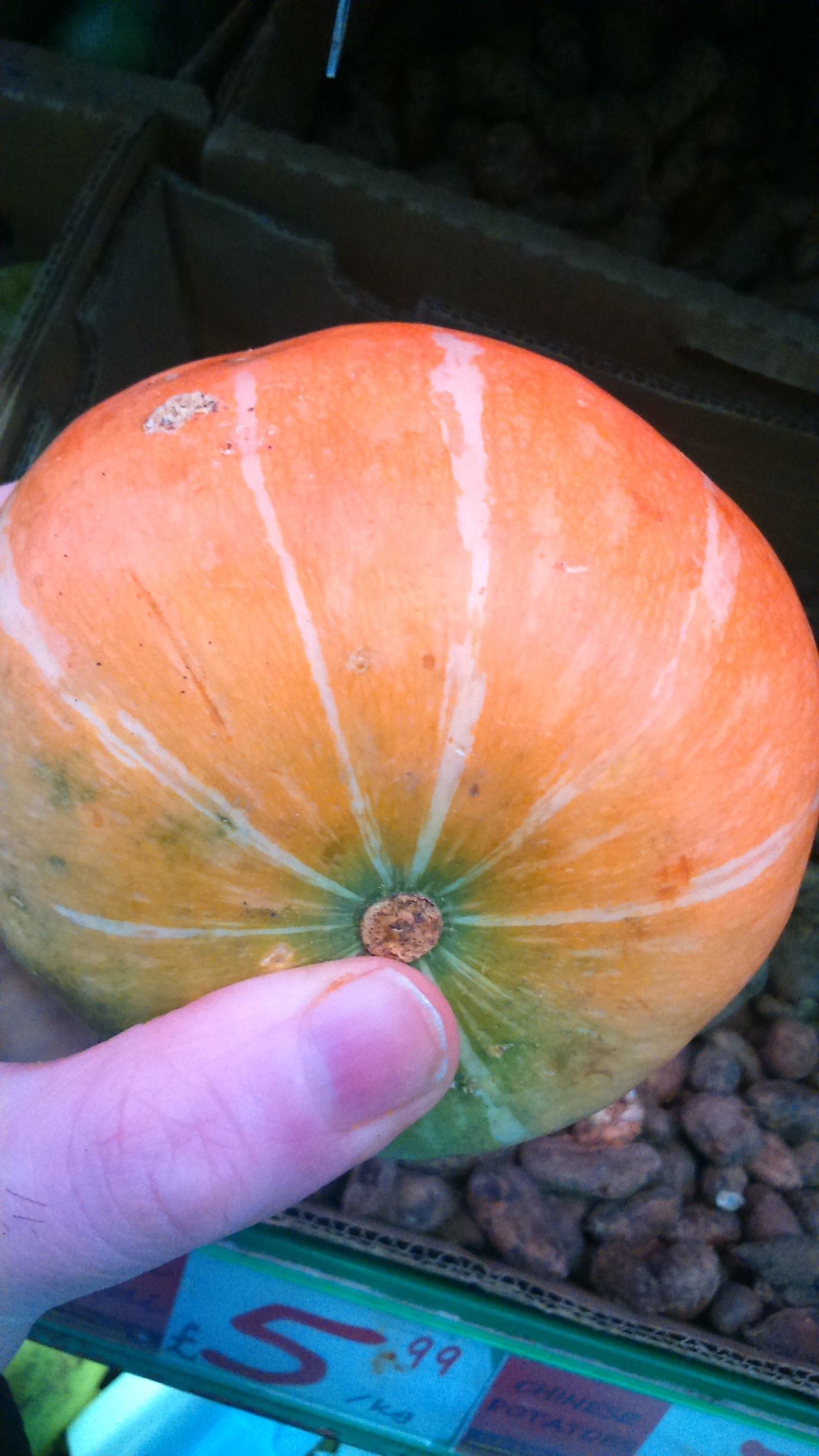 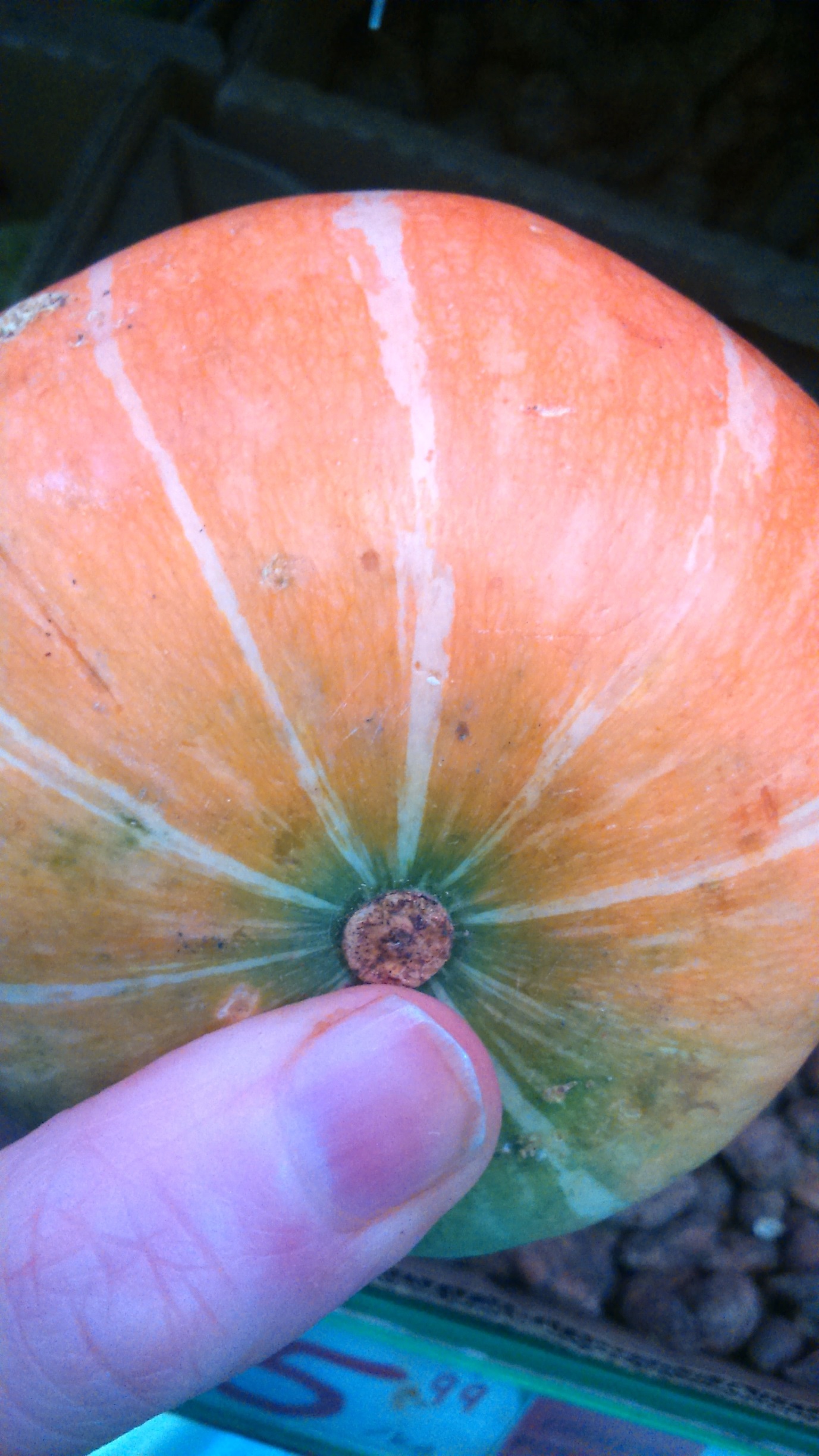 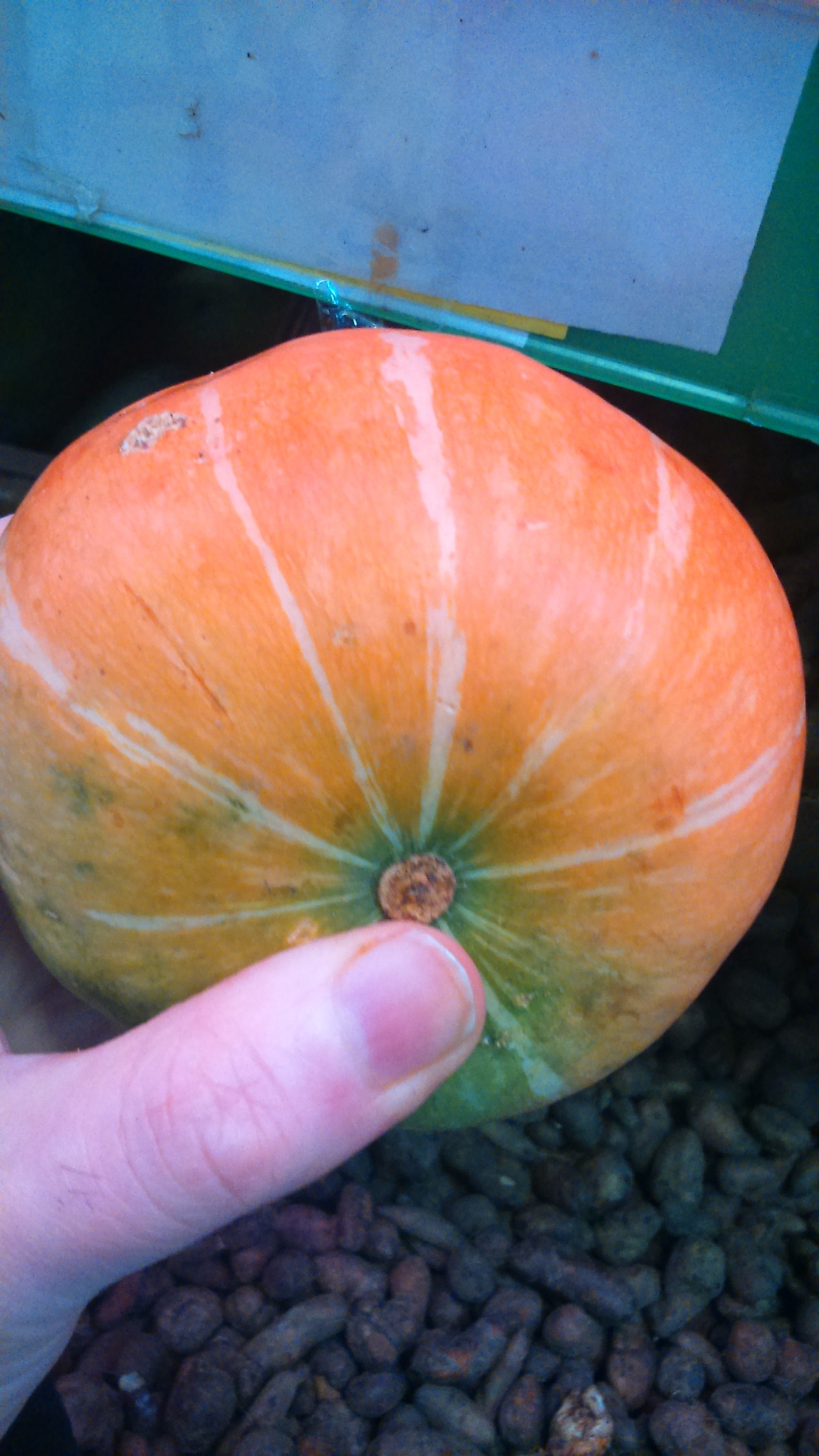 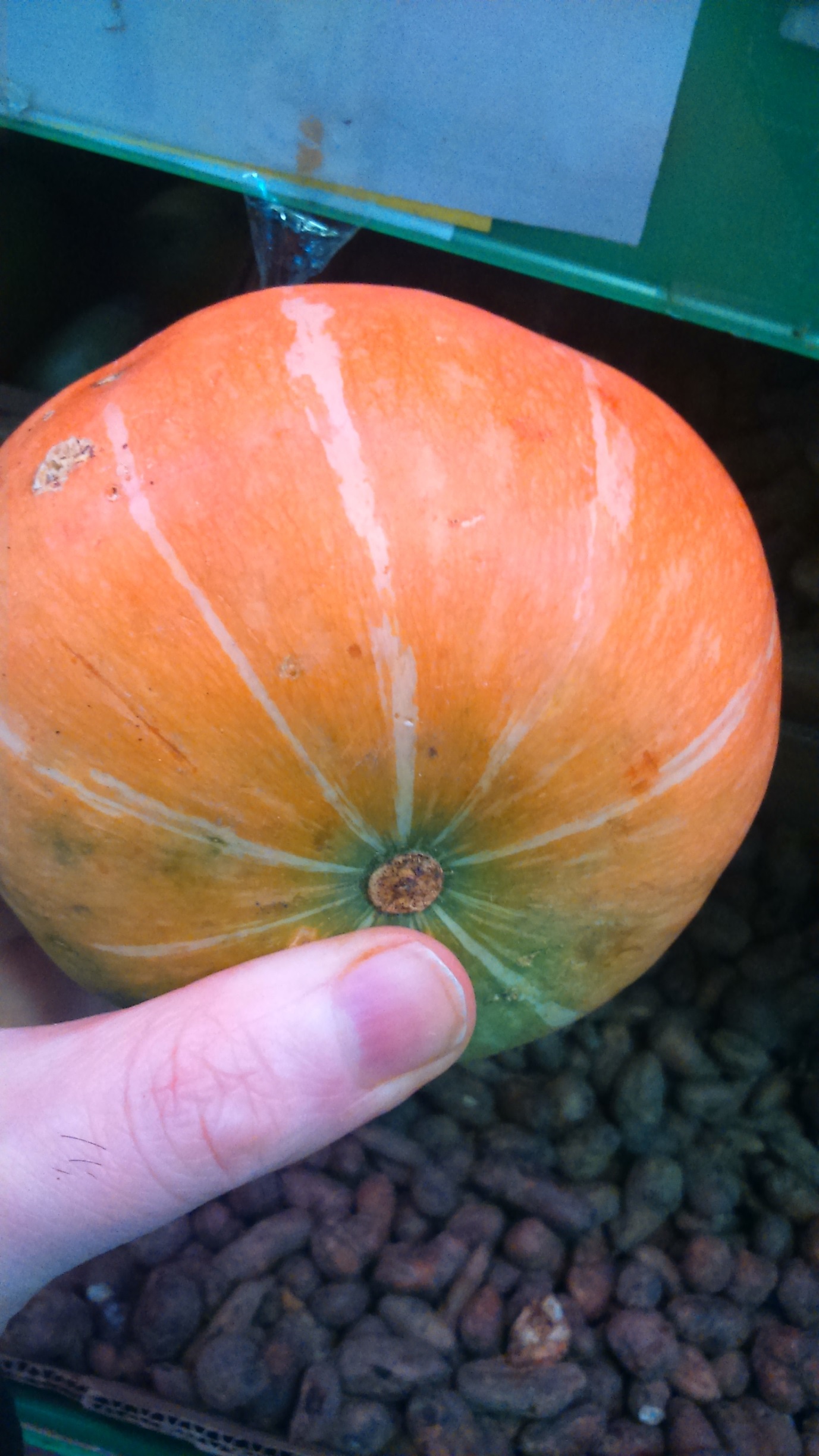 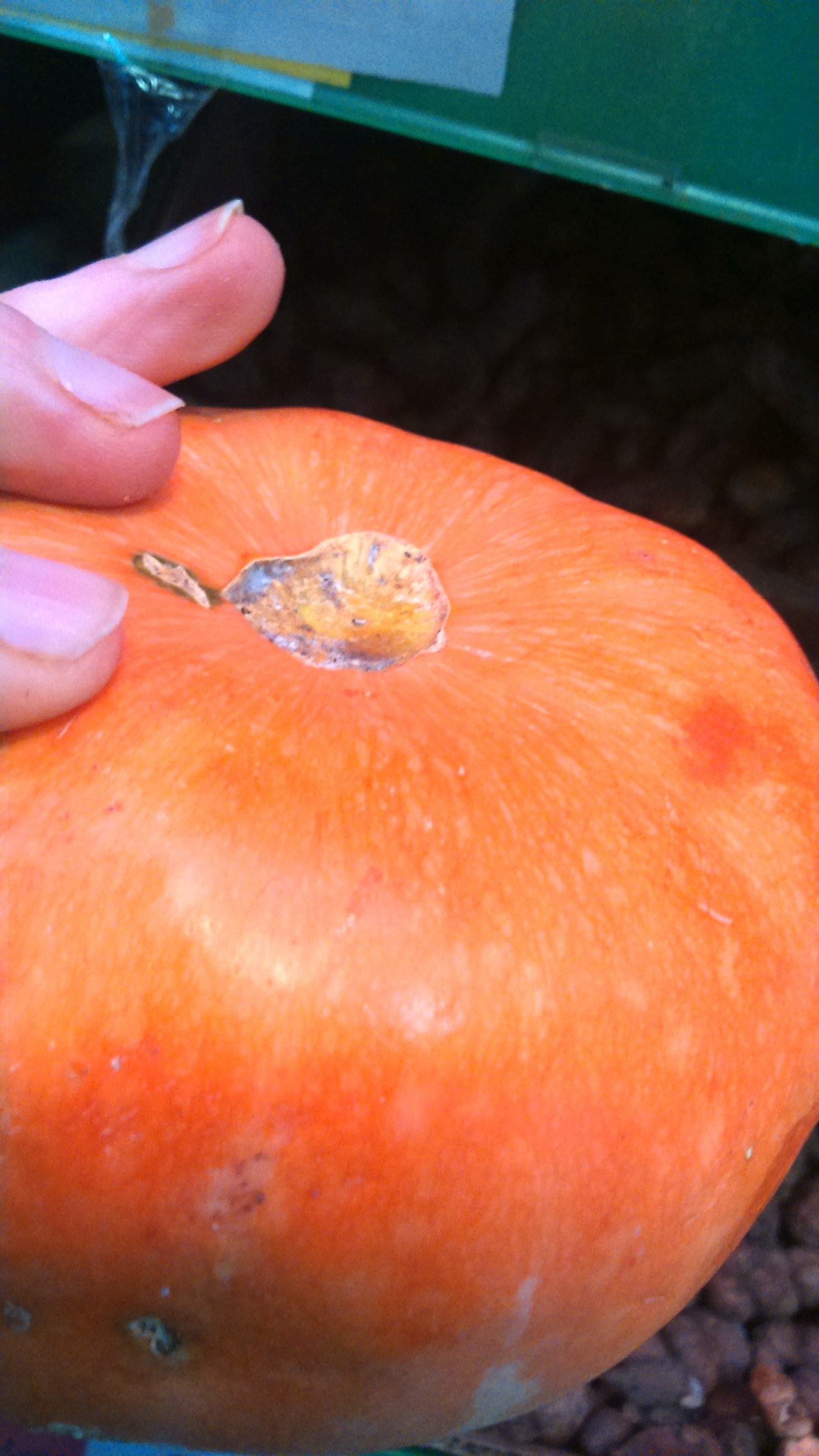 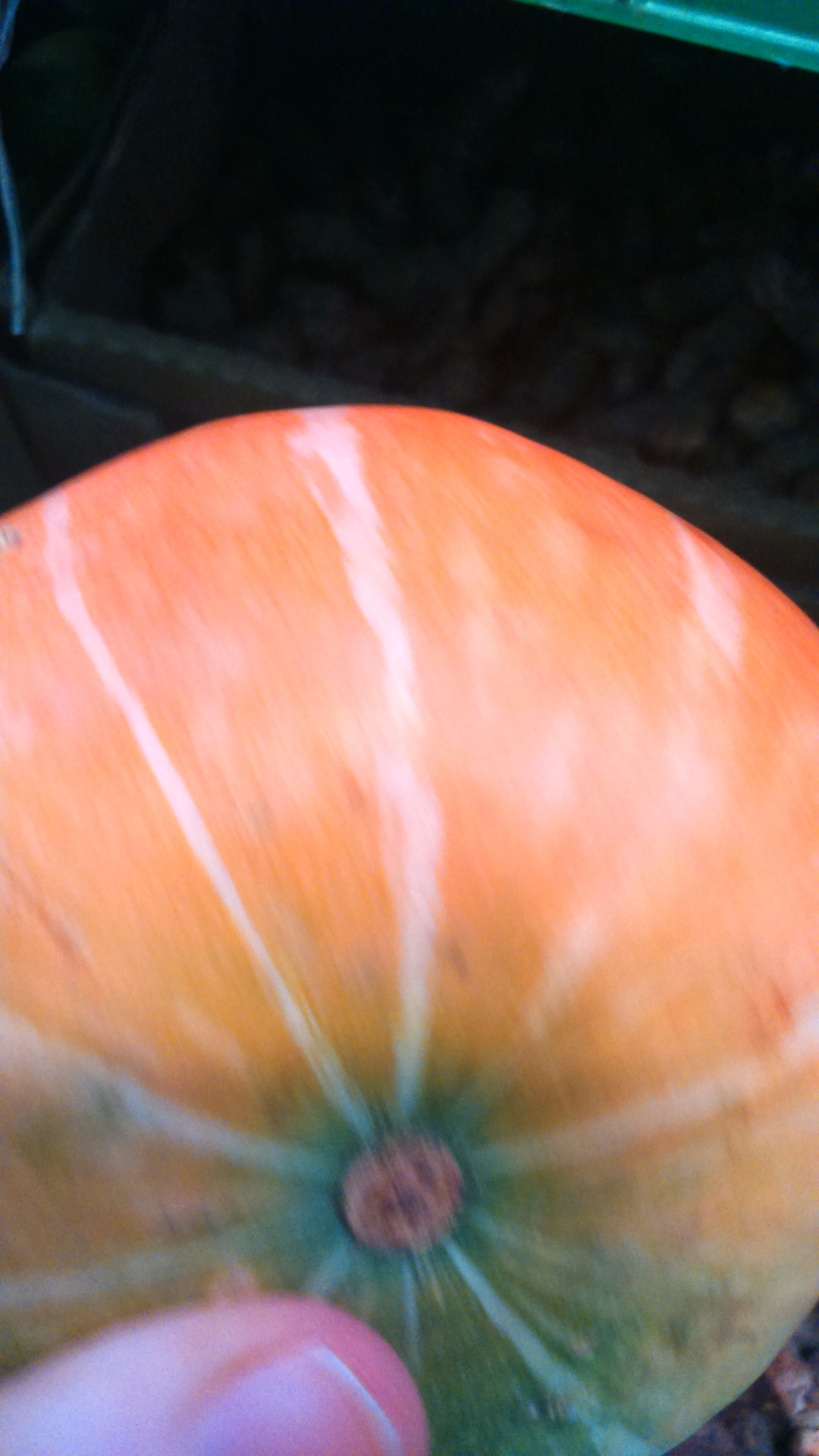 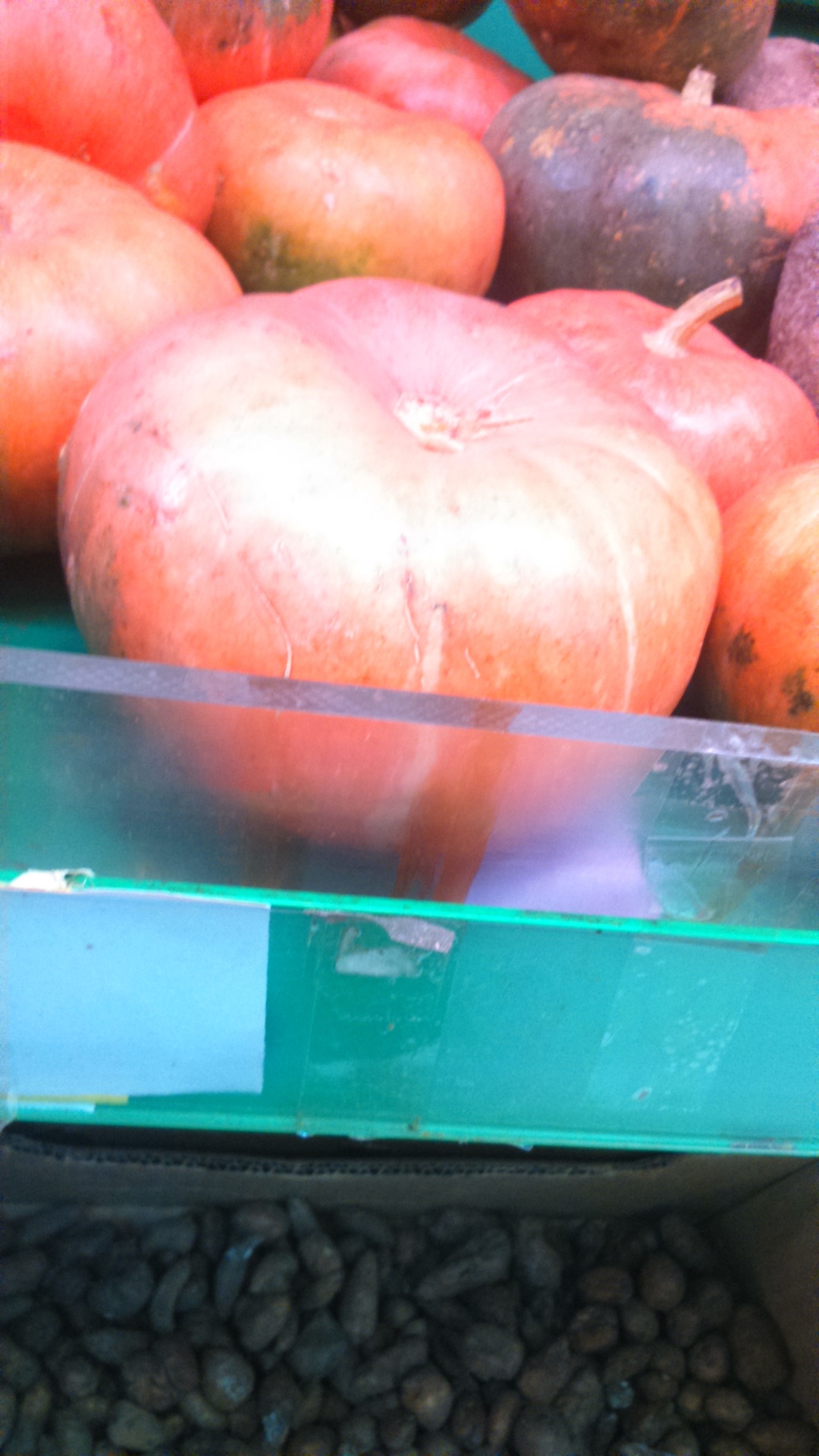 